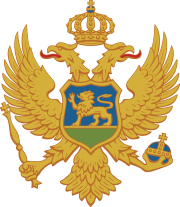 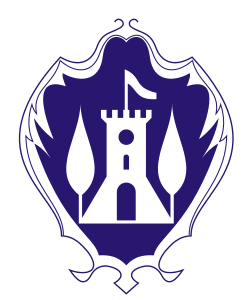 OPŠTINA HERCEG NOVIJU DNEVNI CENTAR ZA DJECU SA SMETNJAMA I TEŠKOĆAMA U RAZVOJU HERCEG NOVI
IZVJEŠTAJ O RADU ZA 2018. GODINUFebruar , 2018. GodineJU DNEVNI CENTAR ZA DJECU SA SMETNJAMA I TEŠKOĆAMA  U RAZVOJU HERCEGJU DNEVNI CENTAR ZA DJECU SA  SMETNJAMA I TEŠKOĆAMA  U RAZVOJU HERCEG NOVINIKOLE LJUBIBRATIĆA 82 EPIB 02818426ŽIRO RAČUN 510-46945-49Broj: 08.Herceg Novi: 14.01.2019.Izvještaj  o radu za 2018.godinu        Shodno ugovoru Ugovor br:01-1-36/17. između Opštine Herceg Novi, JU Dnevni centar za djecu sa smetnjama i teškoćama u razvoju Herceg Novi i NVO Meritum, o uslovima i načinu finansiranja JU Dnevni centar za djecu sa smetnjama i teškoćama u razvoju Herceg Novi  u periodu 01.02.2017. godine do 01.02.2019. godine. naša ustanova je nastavila sa radom u prostoru od oko 147 m2 u ulici Nikole Ljubibratića 82 E u Herceg Novom. I ovom prilikom se zahvaljujemo na pomoći i donaciji gospođi Mary Borojevich osnivaču NVO Meritum i gospođi dr. Lynn Montgomery koje su snosile troškove zakupa u periodu od dvije godine do 01.02.2019. Opština Herceg Novi, kao osnivač, je u prethodnoj godini finansirala zarade zaposlenim, troškove režija ( električne energije, telefona, interneta i vode ), kao i pratila rad osoblja i ustanove.Posebno je važno naglasiti da je Opština Herceg Novi, kao osnivač tokom 2018. godine izmirila veliki dio dugova za Upravni odbor prethodnog saziva u iznosu od 16515,93€ , kao i nadoknadu za rad novog saziva Upravnog odbora u iznosu od 3505,49€, što ukupno iznosi 20021,42€.Tokom 2018. godine intenzivno je rađeno na dobijanju licenci za rad zaposlenih stručnih radnika u JU Dnevni centar za djecu sa smetnjama i teškoćama u razvoju Herceg Novi. Četvoro zaposlenih stručnih radnika : diplomirani socijalni radnik, psiholog, pedagog, pravnik , nakon položenih stručnih ispita u oblasti socijalne i dječije zaštite dobili su licence za rad. Licence za rad stručnih radnika uz ispunjenje tehničkih uslova bile su osnov za dobijanje Licence za rad ustanove.28.05.2018. godine JU Dnevni centar za djecu sa smetnjama i teškoćama u razvoju Herceg Novi dobio je Licencu za rad za obavljanje djelatnosti socijalne i dječije zaštite. ( Licenca pod rednim brojem 2  u Crnoj Gori )Shodno Zakonu o socijalnoj i dječijoj zaštiti Skupština Opštine Herceg Novi Rješenjem br:01-3/126-17 od 26.12.2017. godine imenovala je Upravni odbor JU Dnevni centar za djecu sa smetnjama i teškoćama u razvoju Herceg Novi koji čine:Predsjednica : Tamara S. Vujović i članovi: Borjanka Kosić i Bogoslav Ostojić.Upravni odbor JU Dnevni centar za djecu sa smetnjama i teškoćama u razvoju Herceg Novi, tokom 2018. godine održao je šest sjednica, na kojima su razmatrana sva pitanja vezana za rad ustanove, razmatrana i usvajana dokumenta, akta i donošene Odluke shodno zakonu i poslovima u nadležnosti Upravnog odbora.Izvještaj  o radu stručnih radnika, stručnih saradnika i saradnika  u Dnevnom centru za 2018.godinu	U toku 2018. godine JU Dnevni centar za djecu sa smetnjama i teškoćama u razvoju Herceg Novi je brojnim aktivnostima  i sadržajima korisnicima omogućio jednaka prava i mogućnosti da učestvuju u svim dogadjajima u cilju razvoja svih svojih potencijala i time podigao kvalitet usluge. 	Prateći plan i program rada za tekuću godinu i oslanjajući se na Individualne planove za svakog korisnika Dnevni centar je korisnicima omogućio usvajanje novih znanja i vještina kao i podsticajnu sredinu za razvoj u skladu sa njihovim mogućnostima . 	Dva puta u toku godine stručni tim Dnevnog centra revidira postojeće individualne planove i na osnovu postignuća korisnika sačinjava nove. Tom prilikom intezivno saradjuje sa kolegama iz CSR kao i roditeljima i drugim stručnim službama po potrebi. 	Prateći pravilnike i procedure stručni tim je redovno sačinjavao izvještaje o korisnicima, zaključke ponovnog pregleda kao i nove planove o čemu su obaviještene nadležne službe. 	U toku 2018. godine došlo je do promjena  u odnosu na brojno stanje korisnika, na početku godine imali smo 14 korisnika. U februaru mjesecu jedna korisnica je napunila 26. godina čime se završilo pravo na korišćenje usluge Dnevnog centra.  Na žalost, jedan korisnik je preminuo u martu mjesecu 2018.godine nakon teške operacije.   Jedan korisnik je završio sa korištenjem usluga Dnevnog centra u oktobru mjesecu iz ličnih razloga i selidbe u drugi grad. 		U oktobru mjesecu primljen je novi korisnik nakon što je završio osnovno školovanje. 	U toku 2018. godine kroz gostovanja u Dnevnom centru kao i  naše posjete drugim institucijama , izletima kao i raznovrsnim svakodnevnim aktivnostima  korisnicima je pružena kvalitetna usluga sa posebnim osvrtom na socijalizaciju u cilju razvoja njihovih potencijala i omogućavanja da aktivnije učestvuju u životu lokalne i šire društvene zajednice. 09. 02. 2018. Posjeta korisnika Dnevnog centra izložbi cvijeća u okviru Praznika Mimoze      21. 03. 2018. Prisustvo korisnika Dnevnog centra na priredbi povodom dana JUSMŠ „Ivan Goran Kovačić“ u Dvorani park. 22. 03. 2018. Prisustvo korisnika Dnevnog centra na koncertima Muzičke škole na više lokacija u gradu. 16. 04. 2018. Posjeta predstavnika lokalne samouprave, načelnica sekretarijata za lokalnu samoupravu Vesna Samardžić  i dugogodišnjeg prijatelja Dnevnog centra iz Norveške gdin Per Jarle Eriksen. Posjeta je upriličena povodom razmatranja mogućnosti za eventualnu donaciju kombi vozila sa rampom za nepokretne korisnike Dnevnog centra.21. 04. 2018. Izlet korisnika Dnevnog centra na obližnje izletište Čipovina i posjeta vrtnom centru Zožeta .09. 05. 2018. Muzičku radionicu za korisnike Dnevnog centra  volonterski je upriličila Linda Poznanović .15.05. 2018. Posjeta djeci u Dnevnom centru načelnica Sekretarijata za lokalnu samoupravu Vesna Samardžić  i načelnica kabineta predjsednika Opštine Herceg Novi  Dragana Stanišič .16. 05. 2018. Posjeta delegacije iz USA na čelu sa Susan Vuchenich Parker profesoricom na Univerzitetu u Pensilvaniji i njenim studentima , kojom prilikom je održan radni sastanak sa lokalnim pripadnicima profesija koje se bave djecom sa smetnjama u razvoju 28.05. 2018. Dobijanje licence za rad Ustanove 05.06. 2018. Posjeta prijatelja iz Norveške Per Jarle Eriksen sa suprugom Liv 08. 06. 2018. Izlet korisnika Dnevnog centra Nikšić – obilazak manastira Župa Nikšićka, šetnja kroz prirodu i ručak. 18.06.2018. Posjeta delegacije iz Makedonije na čelu sa gradonačelnikom Prilepa Ilijom Jovanovskim i ekipom saradnika osnivača budućeg Dnevnog centra u Prilepu. 20. 06. 2018. Izlet korisnika Dnevnog centra u Tivat i organozovana posjeta Rumunskom školskom brodu „ Mircea“ koji je bio usidren u Porto Montenegru Uz pomoć vojnika i učenika brod su posjetili i nepokretni korisnici Dnevnog centra.  21.06. 2018. Organizovana posjeta –koncert Muzičke škole Herceg Novi .25. 06. 2018. Korisnici Dnevnog centra u rekreativnoj šetnji i obilasku Gradske  tvrdjave Forte Mare 05. 07. 2018. U posjeti djeci i terapeutima Dnevnog centra monahinje Manastira Župe Nikšićke. 31.08. 2018. Jednodnevni izlet korisnika sa terapeutima u Risan. Obilazak Rimskih mozaika, šetnja i ručak. 05. 09. 2018. Posjeta korisnicima Dnevnog centra prijatelj iz Norveške Per Jarle Eriksen –  sastanak povodom prevoz nepokretnih i eventualnih donacija u te svrhe. 20. 09. 2018. Jednodnevni izlet korisnika Dnevnog centra u pratnji terapeuta na Cetinje – obilazak Etnografskog muzeja, obilazak Cetinjskog manastira, obilazak Cetinja izletničkim vozićem, šetnja i ručak. 10. 10. 2018. Posjeta dr Irene Solecka - Szpejda, fizijatra iz Poljske, razgovor sa osobljem, opservacija korisnika i savjeti vezani za nepokretne korisnike. 10. 10. 2018. Održan je okrugli sto u prostorijama JU Dnevni centar za djecu sa smetnjama i teškoćama u razvoju Herceg Novi sa predstavnicima lokalne samouprave, Centra za socijalni rad, konsultantima iz Beograda koji su angažovani od strane Ministarstva rada i socijalnog staranja iz Podgorice da sprovedu ispitivanje o uslugama koje pružaju Dnevni centri u Crnoj Gori.  12. – 14. 10. 2018. Specijalna Olimpijada Zelenika- korisnici Dnevnog centra prisustvovali su otvaranju Specijalne olimpijade, bili učesnici kao i dobitnici nagrada takmičeći se u različitim sportskim disciplinama .16. 10. 2018. Jednodnevni izlet – posjeta manastiru Ostrog, obilazak farme magaraca Martinići, šetnja i ručak. 26. 10. 2018. Dnevni centar je posjetio Per Jarle Eriksen sa predstavnicima JU „Čistoća“ – dogovor u vezi prevoza za nepokretne 08. 11. 2018. Gostujući muzičko poetski recital Dejana Đonovića, glumca i pjesnika. 22. 11. 2018. U posjeti Dnevnom centru načelnica sekretarijata za lokalnu samoupravu Vesna Samrdzić i donatorka iz SAD Lynne Montgomeri. 03. 12. 2018. Svjetski Dan osoba sa invaliitetom, u Dnevnom centru upriličen prikladan program povodom obilježavanja svečanosti – gostovanje i koncert Muzičke škole i djećijeg pisca i pjesnika Dejana Đonovića. 06. 12. 2018. Dnevni centar su posjetile predstsvnice organizacije Woman fit of Montenegro u cilju preliminarnih dogovora o budućoj saradnji. 15. i 16. Decembar 2018. 22. i 23. Decembar 2018. Učešće korisnika Dnevnog centra u pratnji terpauta na Regent novogodišnjem prodajnom bazaru u hotelu Regent Tivat Porto Montenegro .19. 12. 2018. Dnevni centar su posjetile predstavnoice organizacije Fit Woman Montenegro Esma Cerian Otovic i Sule Kadan Turkel i tom prilikom korisnicima uručili prigodne paketiće povodom predstojećih Novogodišnjih praznika 25. 12. 2018. – 29. 12. 2018. Novogodišnji bazar u Herceg Novom – korisnici su sa terapeutima izlagali i prodavali svoje novogodišnje dekoracije na štandu u okviru bazara organizovanog u centru grada 26. 12. 2018. Posjeta direktora Sportskog Centra Igalo Radovana Ralevića sa saradnicima i dodjela novogodišnjih paketića korisnicima .27. 12. 2018. Novogodišnja priredba za korisnike u realizaciji Dejana Đonovića. Bogat kulturno zabavni program.Svečanosti su prisustvovali i predstavnici lokalne samouprave sekretarka za Lokalnu samoupravu Vesna Samardžić sa saradnicima Draganom Stanišić i Emilijom Knežević, koji su korisnicima uručili novogodišnje poklone.Predstavnici Turističke organizacije Herceg Novi na čelu sa direktorom Pavlom Obradovićem su takođe prisustvovali priredbi  i roditeljima korisnika Dnevnog centra uručili poklon  vaučere . JU Dnevni centar za djecu sa smetnjama i teškoćama u razvoju Herceg Novi je u 2018. godini nastavio pozitivan trend dobre komunikacije i saradnje sa svim Ustanovama u gradu i sa svim pojedincima kako bi svojim korisnicima obezbjedio kvalitetnu integraciju i socijalizaciju i što bogatiju i kvalitetniju uslugu. JU Centar za socijalni rad Herceg Novi – u saradnji sa kolegama i stručnim radnicima Centra za socijalni rad dva puta godišnje izrađeni su Individualni planovi za korisnike. Stručni radnici održavaju kontinuiran kontakt i pored dva redovna susreta u cilju pružanja što kvalitetnije usluge korisnicima. Saradnja sa JU DZ Herceg Novi omogućava korisnicima Dnevnog centra kontinuiranu  zdravstvenu brigu  i kompletnu uslugu. U martu mjesecu prethodne godine obavljen je i sistematski pregled korisnika Dnevnog centra u prostorijama naše Ustanove Roditelji korisnika su naši partneri, pa je samim tim saradnja sa roditeljima neizostavna. Realizovana je kroz individualne razgovore, roditeljske sastanke, gostovanja roditelja u aktivnostima Dnevnog centra, kao i kroz uključivanje roditelja u rješavanje tekućih pitanja u Dnevnom centru putem izabranog predstavnika u Upravnom Odboru Dnevnog centra. Kvalitetna saradnja sa  JU Školom za osnovno muzičko obrazovanje Herceg Novi nastavljena je i u toku 2018. godine  kroz dostupnost svih sadržaja koje Muzička škola nudi. Posebno ističemo podršku koju tradicionalno imamo od strane Muzičke škole prilikom obilježavanja datuma značajnih za našu Ustanovu. Takođe naša ustanova se osjeća dobrodošlom na sve događaje u  organizaciji Muzičke škole.Sa JU Gradska biblioteka Herceg Novi Dnevni centar njeguje  kontinuiranu saradnju od samog otvaranja. Korisnici  Dnevnog centra se neizmjerno raduju posjetama zaposlenih iz JU Gradske biblioteke Herceg Novi koji im drže edukativne radionice kroz čitanje različitih literarnih sadržaja prilagođenih potrebama naših korisnika.Sa Sportskim centrom Igalo i u toku prethodne godine nastavljena je dugogodišnja saradnju od samog otvaranja naše Ustanove. Po dogovoru naši korisnici mogu koristiti Sportsku dvoranu nekoliko puta sedmično i takođe su dobrodošli na sva sportska događanja u gradu.Javna ustanova Gradski muzej “Mirko Komnenović” i galerija “Josip Bepo Benković” nude nam dostupnost svih sadržaja i naši korisnici se osjećaju dobrodošlim na sve manifestacije održane od strane istih.Donacije u toku 2018. godine	NVO Meritum – obezbeđivanje prostora za rad kroz plaćenje zakupa za prostor ustanove. 18. 01. 2018. – Dnevni centar posjetili su predstavnici NVO „Smiješak“ koji su korisnicima dodjelili pomoć u vidu različitih prehrambenih artikala, koji su uručeni njihovim porodicama.  21. 02. 2018. – Herceg Fest našim korisnicima donirao sve prostale paketiće od Praznika Mimoze.                 Izlet za korisnike Dnevnog centra kroz donaciju omogućio je D.O.O. Mirišta Herceg Novi.                                                      EdukacijeU toku prethodne godine  bilo je organizovano više edukacija za zaposlene. 19. – 22. Februar 2018. – u okviru projekta „ Dobrodošli u Evropu 3 I “ ispred Dnevnog centra direktorica Dragica Kosić i sekretarka Suzana Tomanović zajedno sa ostalim predstavnicima iz Opštine Herceg Novi činili su delegaciju iz Crne Gore na trodnevnom seminaru u Kalajokiju u Finskoj. 12. i 13. Mart 2018. U organizaciji Zavoda za socijalnu i dječiju zaštitu Podgorica organizovana je dvodnevna obuka „ Obuka pravnika u socijalnoj i dječijoj zaštiti“ kojoj je ispred Dnevnog centra Herceg Novi prisustvovala sekretarka ustanove dipl. pravnica Suzana Tomanović. 03.-06. septembar 2018. – u okviru projekta „ Dobrodošli u Evropu 3 I “ ispred Dnevnog centra direktorica Dragica Kosić i sekretarka Suzana Tomanović zajedno sa ostalim predstavnicima iz Opštine Herceg Novi činili su delegaciju iz Crne Gore na trodnevnom seminaru u mjestu Pordenone  u Italiji. 07. i 08. Decembar 2018. Edukacija Upotreba asistivne tehnologije u radu sa djecom i mladima sa smetnjama u razvoju u udruženjima i ustanovama socijalne i dječije zaštite – predavači  Svetlana Dujović i Žana Despotović – program akreditovan kod Zavoda za socijalnu i dječiju zaštitu. Edukaciji su prisustvovali direktorica i stručni radnici Dnevnog centra. 	Nakon položenih stručnih ispita za rad u Ustanovama socijalne i dječije zaštite pred komisijom u Ministarstvu rada i socijalnog staranja  u Podgorici u toku decembra 2017 . i januara 2018. godine direktorica i  troje stručnih radnika – psiholog, pedagog, pravnik dobili su licence za rad. 	JU Dnevni centar za djecu sa smetnjama i teškoćama u razvoju Herceg Novi licencu za rad dobio je 28.05. 2018.godine. Evaluacija	Oslanjajući se na godišnji plan rada i posebno izradjene individualne planove za svakog korisnika stručni tim Dnevnog centra kao i svi zaposleni u domenu svojih ingerencija učestvovali su u brizi o korisnicima i doprinosili podizanju kvaliteta usluge. 	Psiholog je pored vršenja individualnih procjena djece, učestvovao u radu tima, na izradi individualnih planova. Svakodnevno je sprovodio individualne i grupne tretmane, i pružao korisnicima pomoć psihološke prirode.	Radni terapeut – pored učestvovanja u radu tima, radni terapeut je sprovodio individualne i grupne tretmane sa korisnicima, uvodeći ih u sportske aktivnosti i radno okupacione radionice.	Pedagog je pored aktivnog učešća u timu, na izradi individualnih planova svih korisnika sprovodio grupne i individualne tretmane,  vaspitno-pedagoškim mjerama  podsticao razvoj važnih životnih  vještina, znanja i navika korisnika.		Defektolog- oligofrenolog je  svake sedmice sa korisnicima Dnevnog centra sprovodio defektološke tretmane u dogovoru i saradnji sa kolegama iz stručnog tima. 	Fizioterapeut  je pored aktivnog učešća i radu tima , svakodnevno sprovodio individualne i grupne kineziterapijske tretmane sa korisnicima u skladu sa njihovim potrebama. Takodje je učestvovao u  izradi Individualnih planova. 	Medicinska sestra i njegovateljica  su pored učešća u radu tima, vršile svakodnevnu brigu o korisnicima, obezbjedjivale im neophodnu medicinsku njegu i pomoć u samoposluživanju. Pružanje prve pomoći u urgentnim situacijama, obavezna pratnja u svim aktivnostima. Prilikom izrade Individualnih planova konsultovane su oko postavljanja ciljeva iz domena lične samostalnosti i higijene.                                              Trajno rješenje prostora za rad Dnevnog centra            Nakon osam godina od otvaranja i rada Dnevnog centra ukazujemo na potrebu trajnog rješavanja prostora za  rad ustanove za lica sa smetnjama i teškoćama u razvoju za našu Opštinu. Opština Herceg Novi je ozbiljno pristupila rješavanju ovog veoma važnog pitanja, tako da je u toku realizacija projekta izgradnje Dnevnog centra u Sutorini. Takođe ohrabruje činjenica da imamo lokaciju i plansku dokumentaciju .                Smatramo da na ozbiljan i kvalitetan način treba razmotriti  prijedlog je da se na jednom mjestu , kroz različit pristup Dnevnom centru u smislu boravka za različite grupe, riješi pitanje svih kategorija lica sa invaliditetom bez obzira na uzrast. Posebno ukoliko uzmemo u obzir činjenicu da je određen broj korisnika Dnevnog centra izgubio pravo korišćenja zbog navršenih 26 godina života. Ukoliko se u toku ove godine realizuje izgradnja objekta Dnevnog centra u Sutorini potrebno je izvršiti transformaciju ustanove kako bi i lica preko 26 godina starosti mogla koristiti uslugu dnevnog boravka. Naravno da bi ovo bio jedan novi , proširen servis za koje bi prethodno trebalo dobiti licencu za rad uz ispunjenje tehničkih uslova objekta i prostora, kao i kadra koji mora ispunjavati Zakonom propisane uslove i licence za rad.                 Rješenje je moguće kroz kvalitetnu saradnju lokalne samouprave, javnih servisa, nevladinih organizacija, nadležnih državnih institucija.                Izgradnjom Dnevnog centra u Sutorini konačno bi se riješilo pitanje prostora, a istovremeno bi pomoglo u zadovoljavanju djela potreba lica sa invaliditetom. Takođe bi se moglo razmišljati i o uvođenju novih socijalnih servisa na lokalnom nivou u cilju zadovoljavanja potreba najosjetljivijih kategorija šire društvene zajednice.                Kao što se iz ovog izvještaja o radu vidi da bi se realizovale i planirane aktivnosti potrebna je podrška i pomoć lokalne zajednice. Molimo  uvažene odbornike lokalnog Parlamenta da pomognu i podrže rad ustanove, da se sagledaju mogućnosti i način trajnog rješavanja prostora za Dnevni boravak lica sa smetnjama u razvoju i lica sa invaliditetom .                                                                                                          Direktor                                                                                                          Dragica Kosić